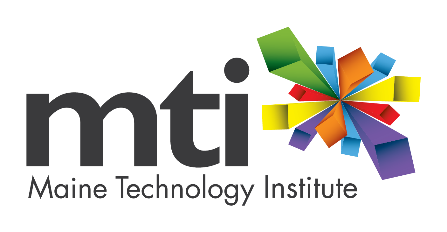 MERC Consultant ApplicationPlease fill out each section below and send a completed application, along with two client references and a pricing schedule, to the Maine Entrepreneurial Resource Corps (MERC) Coordinator, Emily Braley, at ebraley@mainetechnology.org.Company InformationContact InformationPlease provide the name and contact information for the individual you wish to manage communications with MERC.Background InformationAre you registered with the Maine Secretary of State?			    	Yes 		No Business IntroductionProject Examples ReferralPlease select how you were referred to MERC. MTI Employee or Consultant Maine Venture Fund (MVF)  University of Maine Coastal Enterprises, Inc. (CEI) Maine Center for Entrepreneurs (MCE) SCORE Maine Department of Economic and Community Development (DECD) Maine Council of Governments Referred by ClientOther:ExpertisePlease select the expertise categories which best describe the consulting services offered by your business. If you believe your company provides all the services listed below, please select “All Fields” under “General Business Consulting.”Corporate Governance and Projects BOA & BOD Development BOD & Senior Staff Compensation BOD Effectiveness Management & Measurement Capital Formation Strategy Corporate Org Structure & Company Charter Creation ESOP Program Development KPI & KPI Dashboard Development General Business AssessmentEngineering	 Process Engineering Product Design & DevelopmentFinancial Resources Financial Modeling & Forecasting AR & AP Processing Chart of Accounts Creation QuickBooks Setup and Security Payroll & Payroll Processing Set-up Sales Taxes Financial Reporting & Resources Financial Statement Preparation Business ValuationTraining	 Safety/OSHA  State Mandated Cyber SecurityGeneral Marketing Consulting Customer Segmentation Analysis E-commerce Graphic Design Marketing Dashboard Creation PR Consulting Brand Positioning SEO/SEM Campaigns Branding & Messaging Marketing Strategy Content Creation Product Pricing Strategy  Market ResearchInformation Technology/Website Development Custom Website Design (ex. WordPress)	 Excel & Access Consulting E-commerce Design & Build (Shopify, Stripe) Marketing Platform Consulting (ex HubSpot) Customer Relationship Management (CRM) (ex. Salesforce) CRM Training Google Analytics & IntegrationLegal Resources	 Customer Contract Template Creation	 ESOP Plan Development	 HR Policy Review Labor Relations	 Licensing Agreement	 LLC to S or C Corporation Conversion	 Term Sheet Development Review	 Patent/Trademark ReviewCustom Software Development User Experience Research	 User Experience Design Stack Development Wireframe Development Software Architecture Development App DevelopmentManufacturing Consulting Manufacturing Efficiency/LEAN Training ReportingHuman Resources General HR Consulting Recruitment & Hiring Employee Compensation ER Policy Development Consulting Healthcare Regulation Compliance	 Health and Safety Compliance (ex. FDA)	 IT and Data Compliance (ex. HIPPA, GDPR)	 Financial Compliance	 Legal ComplianceGrants Federal Grant Writing  Non-profit Grant Writing General Grant WritingOrganizational Development Resources	 Corporate Planning/Strategic Planning Product Management	 DEI Program Development	 Leadership Development & Coaching Operations	 Project Management	 Change Management	 Quality Jobs Training	 Team Building/Group Effectiveness	 Culture Assessment & Culture DevelopmentSales Resources	 Channel Partner Management 	 CRM Training	 Sales Audit	 Sales Organization Structure	 Targeted Sales TrainingCyber Security	 Cyber Security Risk Assessments Independent Verification and Validation for Security Posture	 Forensics	 Cyber Security Policy and Plan Development Penetration Testing/Vulnerability Management	  Incident Response and RecoveryAdditional DocumentsPlease attach two, written client references (1-2 paragraphs) from past clients to your application. These references will be used to assess your fit for the MERC program and will also be sent to MERC clients.Please attach a document outlining a pricing structure for all services noted above. We understand fees may vary by project; however, we would like to provide some sense of your costs to potential clients. In this case, please provide a price range and/or average price for each service. We expect the final cost to be negotiated between the consultant and client.Example Fee Schedule: “Fees range from $60-$120/hour depending on the scope of the project and project deadlines.  A final specific price will be determined after working with the client to develop an SOW for the project.”Optional: You may also include one page of marketing material to be sent to MERC clients as part of your company profile.Please review and sign the “MERC Consultant Participation Agreement” found on the MERC Consultant webpage.SignatureBy signing this document, I certify that the above information and required documents are correct, accurate, and complete to the best of my knowledge.Company Name:  Date:Address:Street AddressUnit #CityStateZIP CodeContact Name:Contact Title:Phone: E-mail:  Website Link:LinkedIn Profile (If available):Years of Experience:UEID Number (register at sam.gov):Signature of Authorized RepresentativeDatePrint Signatory NamePrint Signatory Title